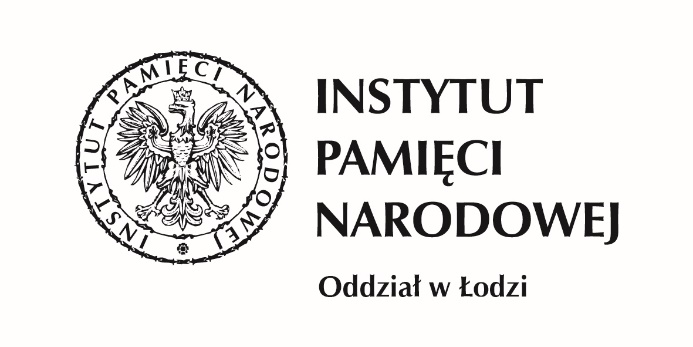 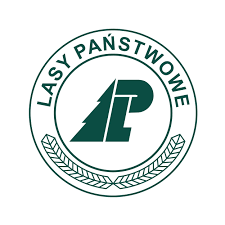 Dyrekcja Generalna Lasów PaństwowychRegionalna Dyrekcja Lasów Państwowych w Łodzi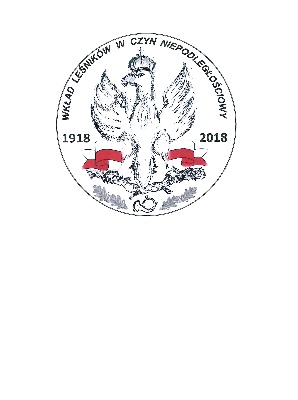 Instytut Pamięci Narodowej Oddział w Łodzizapraszają na ogólnopolską konferencję naukowąpt.: „Wkład leśników w czyn niepodległościowy”Centralny Ośrodek Sportu - Ośrodek Przygotowań Olimpijskich w Spale,
Al. Prezydenta I. Mościckiego 6, budynek „Champion”
19–20 czerwca 2018 r.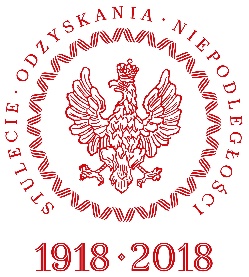 Konferencja została objęta Patronatem Narodowym
Prezydenta Rzeczypospolitej Polskiej Andrzeja Dudy
w Stulecie Odzyskania NiepodległościorazDyrektora Generalnego Lasów Państwowych19 czerwca10.00 – 10.30 otwarcie konferencji (Dyrektor Generalny Lasów Państwowych, Dyrektor RDLP w Łodzi, Dyrektor Oddziału IPN w Łodzi)10.30 – 11.30Prof. Janusz Odziemkowski (Uniwersytet Kardynała Stefana Wyszyńskiego w Warszawie), „Trzeba pieczętować krwią...” – droga Legionów PolskichProf. Tadeusz Wolsza (Instytut Historii Polskiej Akademii Nauk w Warszawie), Józef Piłsudski – współtwórca niepodległości i mąż stanuDr hab. Przemysław Waingertner (Instytut Historii Uniwersytetu Łódzkiego), Rola leśników w II RP11.30 – 11.50 przerwa11.50 – 12.50Dr Leszek Czarnecki (Oddział Instytutu Pamięci Narodowej w Lublinie), Leśnicy w antykomunistycznej konspiracji lubelskiego AK 1944 r.Dr Dariusz Rogut (Akademia Sztuki Wojennej w Warszawie/Oddział Instytutu Pamięci Narodowej w Rembertowie), Leśnicy – żołnierze Armii Krajowej w sowieckim obozie jenieckim NKWD-MWD nr 178 – 454 w Riazaniu12.50 – 13.15 przerwa13.15 –13.35Tadeusz Płużański (Fundacja „Łączka”/TVP Info), Leśnicy – Żołnierze Wyklęci13.35 – 15.00 obiad15.00 – 16.20Prof. Andrzej Grzywacz (Szkoła Główna Gospodarstwa Wiejskiego w Warszawie), Szkolnictwo leśneAnna Pikus (Dyrekcja Generalna Lasów Państwowych w Warszawie), Wielki szlak leśny: turystyki, wypoczynku, historii i edukacjiDr hab. Marek Dutkiewicz (Uniwersytet Jana Kochanowskiego w Kielcach Filia w Piotrkowie Trybunalskim), Geneza munduru leśnikówKonrad Bul, Mateusz Modrzejewski (Ośrodek Kultury Leśnej w Gołuchowie), Mundur leśny, geneza, rozwój i dzień dzisiejszy na tle rozwoju stosunków społeczno – gospodarczych i politycznych ziem polskich w zarysie16.20 – 16.30 przerwa16.30 – 17.30Dr inż. Andrzej Choromański (Dom Pamięci Walki i Męczeństwa Leśników i Drzewiarzy Polskich im. Adama Loreta w Spale), Od Buczacza do Spały, od Kudelskich do GabrysiewiczówDr Dariusz Pieniak, (Regionalna Dyrekcja Lasów Państwowych w Łodzi), Zarys przemian struktur administracyjnych w Lasach Państwowych na obszarze Regionalnej Dyrekcji Lasów Państwowych w ŁodziWaldemar Wendrowski (Centralny Ośrodek Sportu w Spale), Historia Centralnego Ośrodka Sportu w Spale17.30 – 18.00 podsumowanie obrad18.00 – 18. 30 koncert dr Andrzeja Kołakowskiego19.00 – kolacja (inscenizacja Ostrowskiej Grupy Rekonstrukcji Historycznej, koncert dr Andrzeja Kołakowskiego)Wystawy towarzyszące„Zbrodnia Katyńska” – przygotowana przez Oddział Instytutu Pamięci Narodowej – Komisji Ścigania Zbrodni przeciwko Narodowi Polskiemu w Łodzi„Od Buczacza do Spały, od Kudelskich do Gabrysiewiczów” – przygotowana przez Dom Pamięci Walki i Męczeństwa Leśników i Drzewiarzy Polskich im. Adama Loreta w Spale„Historia munduru leśnika” – przygotowana przez Ośrodek Kultury Leśnej w Gołuchowie20 czerwca6.30 – 7.30 śniadanie7.45 – złożenie kwiatów pod pomnikiem Domu Pamięci Walki i Męczeństwa Leśników i Drzewiarzy Polskich w Spale. Apel pamięci8.15 – wyjazd do Szańca „Hubala”9.00 – Szaniec „Hubala”, msza św., Apel Poległych, inscenizacja, złożenie kwiatów pod Szańcem11.00 – ognisko, posiłek, pożegnanie uczestników konferencji przez Dyrektora Regionalnej Dyrekcji Lasów Państwowych w Łodzi13.00 – powrót do SpałyGrupy rekonstrukcyjneStowarzyszenie Grupa Historyczna „Zgrupowanie Radosław"Stowarzyszenie Ułanów im. Oddziału Wydzielonego Wojska Polskiego mjr. Hubala,11 Pułk Ułanów Legionowych z Radomska i RadomiaOstrowska Grupa Rekonstrukcji Historycznej